5 ივნისს სსიპ ღების საჯარო სკოლაში სამოდელო გაკვეთილი ჩატარდა.‍✍მასწავლებლის სახელი, გვარი - თამარ სამსონიძე.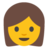 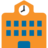 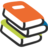 საგანი: ინგლისური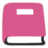 ‍♂️‍♀️სწავლების საფეხური/კლასი: სIII /VIII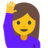 სამოდელლო გაკვეთილის ტიპი: გამჭოლი კომპეტენციები‍‍მოსწავლეთა რაოდენობა: კლასში არის 3 მოსწავლე, მათ შორის არ არის სსსმ მოსწავლე.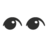 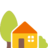 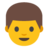 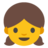 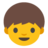 ✅გაკვეთილის თემა: მოდალური ზმნა : Must,mustn`t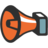 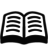 ↪გაკვეთილის მიზანი: 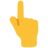 ✅ მოდალური ზმნის Must,mustn`t  ფორმების გამოყენება როგორც ვალდებულება (obligation) და აკრძალვა (prohibition).✅ სასტუმროსა და ტურიზმთან დაკავშირებული ლექსიკური ერთეულების მიმოხილვა.•✅ლექსიკური ერთეულების გამოყენება დაკავშირებული სკოლასთან,სასკოლო ნივთებთან,წესებთან,საგნებთან,ოთახებთან და ფორმებთან.•✅⚠️საგზაო ნიშნებთან დაკავშირებული ლექსიკური ერთეულების გამოყენება.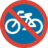 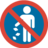 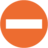 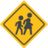 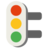 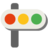 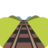 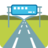 •♻️კომპლქსური უნარ-ჩვევის განვითარება,მათ შორის სამეტყველო უნარ-ჩვევეზე აქცენტის გაკეთება.სასწავლო მეთოდის აქტუალურობა: 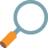 #მედია-#წიგნიერება არის ცოდნის, უნარებისა და დამოკიდებულებების ერთობლიობა, რომლის მეშვეობით შესაძლებელია მედია გზავნილების ანალიზის, მათი წარმოების ტექნიკის,  აუდიტორიაზე ზეგავლენის და ამ ზეგავლენის შედეგების კრიტიკული შეფასება. აგრეთვე მისი მეშვეობით შესაძლებელია მასობრივი ინფორმაციის სივრცეში არსებული ყველა ჟანრის ან ფორმატის მედია-პროდუქციის შექმნა.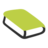 მედია-წიგნიერება არის ცოდნის, უნარებისა და დამოკიდებულებების ერთობლიობა, რომლის მეშვეობით შესაძლებელია მედია გზავნილების ანალიზის, მათი წარმოების ტექნიკის,  აუდიტორიაზე ზეგავლენის და ამ ზეგავლენის შედეგების კრიტიკული შეფასება. აგრეთვე მისი მეშვეობით შესაძლებელია მასობრივი ინფორმაციის სივრცეში არსებული ყველა ჟანრის ან ფორმატის მედია-პროდუქციის შექმნა.აქტივობა↪‍‍‍ 1.  საორგანიზაციო საკითხები ✅მოსწავლეთათვის გაკვეთილის თემისა და მიზნის გაცნობა; თემის აქტუალობის ხაზგასმა.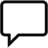 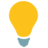 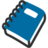 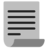 შეფასების რუბრიკის,სქემის ჩვენება, რომელიც თვალსაჩინოდ იქნება გამოკრული საკლასო ოთახში.(დანართი გეგმას თან ერთვის)‍♂️‍♀️მოსწავლეთა გამოწვევა-მოლოდინის განსაზღვრა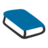 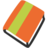 ვიწყებ აქტივობას კითხვების დასმით,ომ ჩამოთვალონ საკლასო წესები რომლებიც გაახსენდებათ.შესაძლო პასუხები შეიძლება იყოს:  "arrive on time" ("მოდი დროულად"), „don`t eat"("არ ჭამო"), „do your homework" („გააკეთე დავალება")🔊‍✅Flip chart-ს გავყოფ ორ ნაწილად: დადებით წინადადებებს  მარცხნივ მოვათავსებ და უარყოფითს მარჯვნივ. წარმოვადგენ პრეზენტაციას.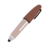 მოსწავლეებს ვთხოვ კონცენტრაცია მოახდინონ სკოლის წესებზე,რომლებიც უნდა ამოეცნოთ მოთელვის აქტივობის დროს.I mustn`t eat in class,I mustn`t shout,I mustn`t take my pets at school.‍‍✍ნახავენ ვიდეოს სკოლის წესებთან დაკავშირებით,ვიდეოს ნახვის მერე დავურიგებ ვიდეოს ამობეჭდილ ტექსტს და ვთხოვ ხელახლა უყურონ ვიდეოს და გახაზონ სკოლის წესები.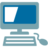 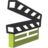 🧠✍თითოეულ მოსწავლეს გადავცემ წარმოსახვით მოსწავლის კონტრაქტს („student contract") შევსებულს,ხოლო ცარიელს მასწავლებლის კონტრაქტს ("teacher contract"). შემდეგ ვეკითხები მოსწავლეებს თუ არის რომელიმე წესი კონტრაქტში გამოყენებული რომლიც მოთელვის აქტივობის დროს გამოვიყენეთ.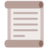 ‍✍‍‍🤝ამის შემდეგ მოსწავლეებს ვთხოვ დაწერონ „მასწავლებლის კონტრაქტი „ („teacher contract"),რომელიც უნდა მოიცავდეს ყველა წესსა და რეგულაციას რომელსაც მასწავლებელი უნდა მიყვეს/შეასრულოს.კონტრაქტი არ იქნება სერიოზული.ამის სანაცვლოდ მოსწავლეებს წავახალისებ,რომ შექმნან სახალისო და წარმოსახვითი წესები. როცა დაასრულებენ,ერთი მოსწავლე წაიკითხავს მასწავლებლის კონტრაქტს და დანარჩენები ჩაინიშნავენ საუკეთესოს,ყველაზე მეტად რაც მოეწონათ,როცა ყველა წაიკითხავს,ავარჩევთ კლასის საუკეთესო წესებსა და შევადგენთ მისგან საბოლოო კონტრაქტს. 🤝✍‍‍‍❗მოსწავლეებს ვუსვამ კითხვას: „What do you know daily routine abroad?" (-"რა იცით ყოველდღიური რუტინის შესახებ საღვარგარეთ?").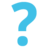 შემდეგ ვთხოვ წარმოიდგინონ რომ არიან #სასტუმროს #მეპატრონეები  და მოიფიქრონ/შეიმუშავონ წესები და ვალდებულებები #სტუმრებისა და #მომსახურე #პერსონალისათვის. წესების შედგენისას გამოიყენებენ მოდალური ზმნის must,mustn`t - ის ფორმებს.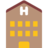 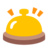 Flip Chart-ი გაყოფილი იქნება ორ ნაწილად,მარჯვენა მხარეს მოთავსებული იქნება კითხვები #სტუმრებთან და #მომსახურე #პერსონალთან დაკავშირებით,სტუმრებთან დაკავშირებით კითხვები იქნება შემდეგ საკითხებზე:‍♀️‍♂️ #Check #in #and #out(სასტუმროში მოსვლა და სასტუმროს დატოვება),#Rooms(ოთახები) და 🥗#Meals(საჭმელები) და #Other #rules (სხვა წესები),ხოლო მომსახურე პერსონალთან დაკავშირებით: #Working #hours(სამუშაო საათები),#Clothing(ჩაცმა) და Other rules(სხვა წესები).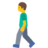 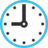 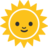 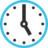 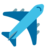 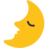 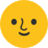 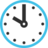 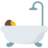 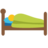 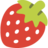 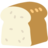 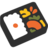 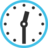 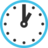 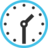 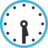 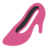 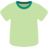 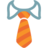 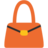 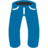 ✍სხვა დამატებითი წესების მოფიქრების შემთხვევაში მას ჩაყრიან ყუთში,ხოლო ამ საკითხებზე კითხვების პასუხებს მოსწავლეები განაავსებენ მარჯვენა გრაფაში.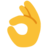 ✍‍აქტივობის დაწყებამდე,მოსწავლეებს მივცემ რამდენიმე  მაგალითს: "Guests must check out before 12 p.m.Guests mustn't smoke in their room.Guests have to leave their key when they go out.Staff don't have to work weekends.მოსწავლეები წარმოადგენენ პრეზენტაციას✅‍♀️‍♂️პლაკატის შუაში დახატულია პოლიციელი და პოლიციის მანქანა,მათ  ირგვლივ კი საგზო ნიშნებია,აკრძალვები,მოსწავლეები #სათითაოდ #აგორებენ #კამათლებს,რომელ #საგზაო #აკრძალვაზე,#ნიშანზეც #მოხვდება #კამათლები,#ადგენენ #წინადადებებს   must,mustn`t-ის დახმარებით და წარმოთქვამენ ზეპირსიტყვიერად.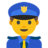 ✅‍♂️‍♀️მოსწავლეები ჩაინიშნავენ საშინაო დავალებას: ✍🧠მოსწავლეებს მივცემ ტესტს,რომ გავიგო რა იციან და როგორ შეუძლიათ გამოიყენონ რაც ისწავლეს.მოსწავლეებს მოსწონთ თავიანთი განვითარება,რაც მათ აძლევთ შეგრძნებას,რომ ნამდვილად სწავლობენ რაღაცას,ტესტი დამანახებს მათ განვითარებას.↪✅ახალი ლექსიკური ერთეულები საგზაო წესებთან,სკოლასთან და ტურიზმთან დაკავშირებით.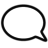 ✅↪ ახალი ლექსიკური ერთეულებით წინადადებების შედგენა must,mustn`t ფორმების გამოყენებით და შემდეგ გაკვეთილზე პრეზენტაციის სახით მათი წარმოდგენა. ‍♀️‍♂️მოსწავლეები გამოხატავენ შთაბეჭდილებებს,აკეთებენ თვითშეფასებას.